МЕТОДИЧЕСКАЯ НЕДЕЛЯПЛАНОТКРЫТОГО УРОКА ПООКРУЖАЮЩЕМУ МИРУВ 4 « б» КЛАССЕПО ПРОГРАММЕ 1 - 4НАЧАЛЬНОЙ ШКОЛЫУЧИТЕЛЬ: Лабор А. И.СШ ПОЛЮСТема: Растительный мир лесной полосы.Цель:    1.    Познакомить    с    породами   хвойных   и   лиственных   растений,особенностями произрастания различных растений лесной полосы.2.	Закреплять знания детей о многоярусности леса,  познакомить с
особенностями растительности Приморья.3.	Воспитывать     бережное     отношение     к     лесным     богатствам,
рачительному их использованию.Ход урока: I. Оргмомент. Объявление темы урока. II. Проверка д/з.Люди, какой национальности являются коренными жителями тундры?Какое главное занятие людей, живущих в тундре?Какое значение в жизни Чукчей, якутов, ненцев играет северный олень?С какой особенностью связаны кочевая жизнь людей, живущих в тундре? Как они к ней приспособились?Какие виды деятельности людей, живущих в тундре, вам еще известны?Какие полезные ископаемые добывают в тундре?III. Работа над новым материалом: Протяженность лесной полосы.а)	Климатические особенности лесной полосы ( Солнце выше, t - изменяется,
лето - больше, зима - короче и теплей, осадков больше, почва прогревается
глубже ).б)	Хвойные растения. Показать на доске известные вам хвойные растения ( ель,
сосна).Что известно вам об этих растениях?Ель - влаголюбива, теневынослива, растет на глиняных почвах. Лес темный,труднопроходимый.Сосна - светолюбива. Крона вверху, теплолюбива, лес светлый, просторный.Корабельные   сосны  достигают  нескольких  метров,   хвоинки  растут  по   2,длинные.Кедр - « хлебное дерево », долгожитель, ствол достигает нескольких десятковметров. Шишки - лакомство птиц, детей. Хвоинки длинные, растут по 5 шт.вместе.Пихта - самое высокое дерево Приморья, высота до 55 м. Шишки светлые,почти белые, похожи на свечи. Иголки - хвоинки короткие как у ели, но мягкиеЛиственница - корни стелятся по поверхности почвы, очень крепкая древесина, не поддается гниению.  На зиму сбрасывает хвоинки, а веснойраспускаются новые. Растет в северной части тайги.Тис- в Приморье заросли быстро распространяются, иголки мягкие со специфическим запахом.Можжевельник - в  европейской части  кустарник,  а  в  Приморье  дерево,достигающее 10 м высотой, иголки мягкие, вечнозеленое растение.в)	Лиственные растения ( мелколиственные, широколиственные )
Почему они так называются. Назовите их представителей.г)	Смешанные леса, многоярусность леса.Почему растения располагаются ярусами? ( кол — во света и тепла ).Представители кустарников. Назовите ( шиповник, малина, черника, брусника, волчье лыко Травянистые растения. Назовите их.Мхи, лишайники. Рассматриваем некоторые виды мхов и лишайников из коллекции.Грибы.д)	Записать в тетради представителей хвойных деревьев, лиственных,
травянистых, кустарников.е)	Заповедники, заказники. Их роль в сохранении видов растений и животных.
Заповедники Приморья: « Лазовый », « Кедровая падь », « Дальневосточный
морской », « Сихотэ - Алинский ».Уникальность  растительности  Приморья,   влияние  холодного   Арктическогоклимата, холодных ветров с Восточной Сибири, близость Японского моря итепло летом, большая влажность оказывает огромное влияние на формированиерастительности.Растут только в Приморье: амурский бархат, корейский кедр, клен Комарова,маньчжурский   ясень,   железная   береза,   дальневосточный   можжевельник,различные лианы.ж)	Бережное отношение к лесным богатствам. Использование без
экологических катастроф, пожары в лесу, разумное использование и
восстановление лесных ресурсов.Работа с учебником: чтение статьи « В лесной полосе ».Подведение  итогов  урока:        Какие  леса  бывают?  Что  мы называем тайгой?Для чего создаются заповедники?Что необходимо делать, чтобы не появлялись « Красные книги »?В чем уникальность растительности Приморья.VI.	Д/з. Чтение статьи « В лесной полосе ».Ответы на вопросы.VII.	Оценки за урок.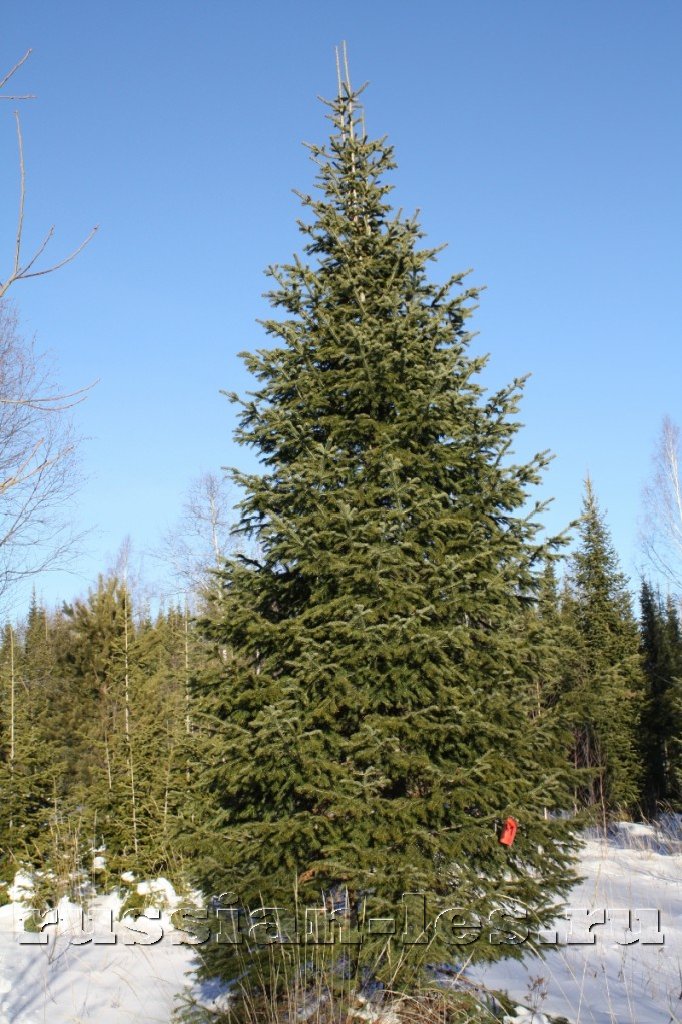 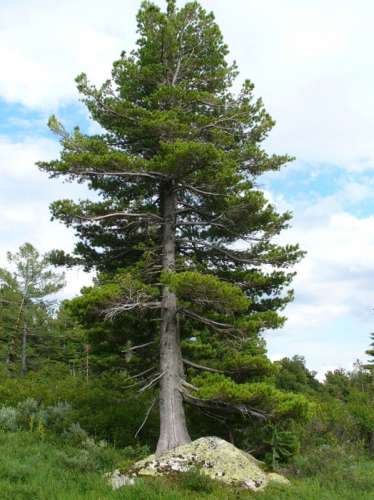 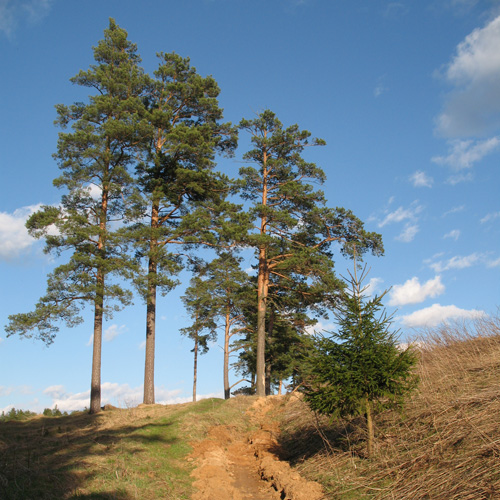 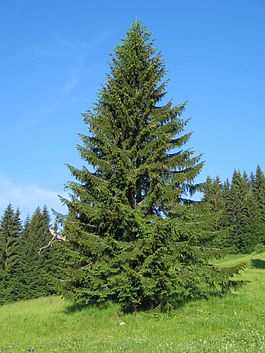 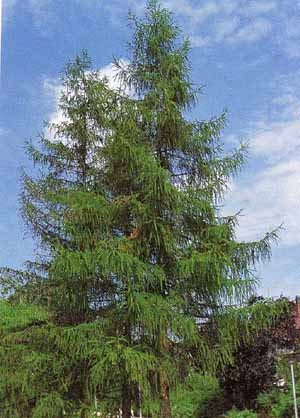 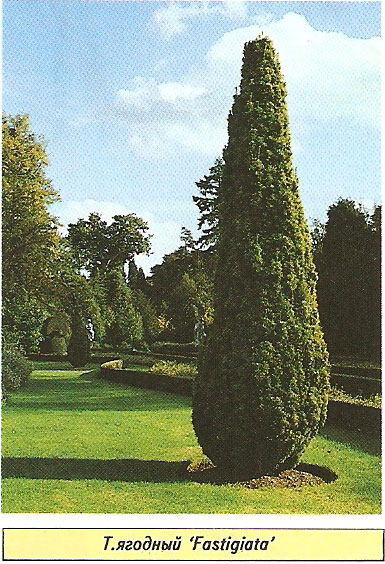 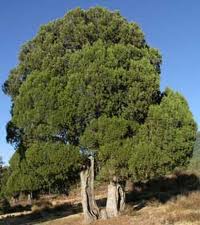 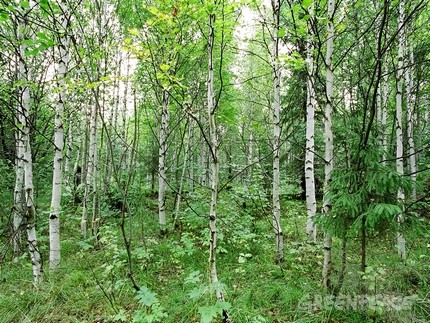 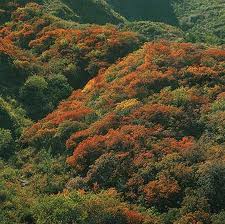 